The Molecular Formula shows the number of ________________________________ in a molecule.The 7 elements that exist in nature as diatomic molecules are ____, ____, ____, ____, ____, ____, and ____.The Empirical Formula indicates the ________________________________________ in a compound.Ionic Compounds are composed of _____________ and ___________ bonded together by ________________.An Ionic Bond is _______________________________________.	A cation is a ______________ charged ion.		An anion is a __________________ charged ion.When writing the chemical formula of an ionic compound, the following rules apply:     1. Ionic compounds always contain a ______________ and a ________________.     2. The sum of the charges of the ______________ must always equal to sum of the charges of the _______________.     3. The chemical formula indicates the   ____________  _____________ of its constituent ions.Molecular Compounds are composed of 2 or more _________________ bonded together by _____________________.A Covalent Bond is _______________________________________.Molecular compounds exist as discrete, neutral  _____________________.When naming ionic compounds, the following rule applies: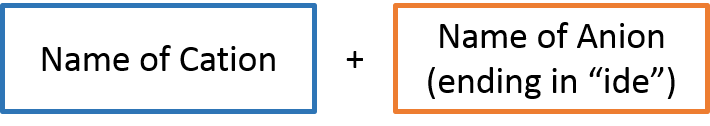 What is the difference between a fixed-charge metal and a variable-charge metal?Watch video tutorial on Naming Ionic CompoundsWhen naming binary molecular compounds, use the following rule: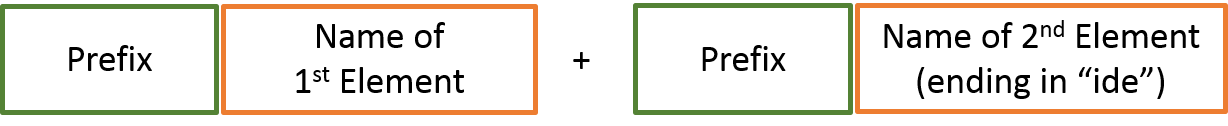 and the following prefixes:   mono = ____		tri = ____		penta = ____		hepta = ____		nona = ____   di = ____		tetra = ____ 		hexa = ____ 		octa = ____ 		deca = ____ Acids are molecular compounds that release ___________________ when dissolved in water.An acid that is composed of only hydrogen and a nonmetal is called a ___________________ acid.An acid that contains hydrogen and an oxyanion is called an ___________________ acid.An oxyanion is __________________________________.When naming binary acids, use the following rule: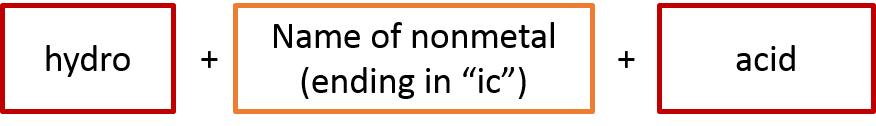 When naming oxyacids, use the following rules:#45, 49, 51, 53, 55, 57, 59For detailed solutions to these problems, go to the OpenStax website and download the “Student Answer and Solution Guide.”If the anion’s name ends in “-ate”, then the acid’s name is determined by:If the anion’s name ends in “-ite”, then the acid’s name is determined by: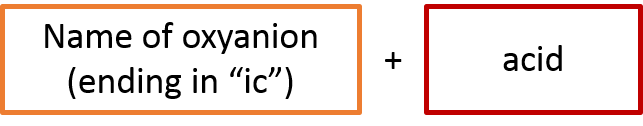 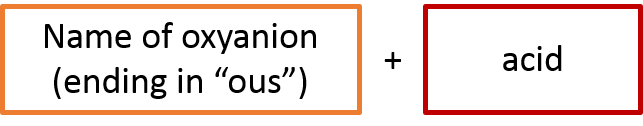 Give one exampleGive one example